바라카작은도서관 자원봉사활동 신청서(2022)위와 같이 바라카작은도서관 자원활동을 신청합니다. * 본 신청서는 자원봉사활동 증명서 발급에 사용됩니다.(신청서 작성 후 khkim21c@gmail.com으로 발송)21년   월    일			신청인:				(인)만 18세미만인 경우 보호자 동의 필수             보호자(관계):			(인)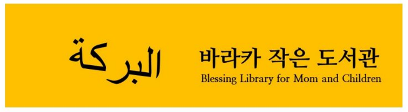 사진이름한글  생년월일사진이름영문 종교사진소속학교전공사진소속직장 부서연락처휴대폰(전화)Email연락처주소경력 및 특기사항외국어영어 상( ) 중( ) 하 ( )불어 상( ) 중( ) 하( )기타언어( ) 상( ) 중( ) 하( )영어 상( ) 중( ) 하 ( )불어 상( ) 중( ) 하( )기타언어( ) 상( ) 중( ) 하( )영어 상( ) 중( ) 하 ( )불어 상( ) 중( ) 하( )기타언어( ) 상( ) 중( ) 하( )경력 및 특기사항해외활동경험국가/기관/기간/활동이름:국가/기관/기간/활동이름:국가/기관/기간/활동이름:경력 및 특기사항자원활동경험기관/기간/활동이름:기관/기간/활동이름:기관/기간/활동이름:경력 및 특기사항경력/자격/특기활동가능 기간*주 1회 이상, 하루 3시간 이상 활동이 가능한 경우 신청바랍니다.가능한 요일(주말제외) :가능한 시간대 : a. 13:00-18:00 사이 / b. 18:30~20:30 :시작 가능한 날짜 :희망 종료 날짜 :*주 1회 이상, 하루 3시간 이상 활동이 가능한 경우 신청바랍니다.가능한 요일(주말제외) :가능한 시간대 : a. 13:00-18:00 사이 / b. 18:30~20:30 :시작 가능한 날짜 :희망 종료 날짜 :*주 1회 이상, 하루 3시간 이상 활동이 가능한 경우 신청바랍니다.가능한 요일(주말제외) :가능한 시간대 : a. 13:00-18:00 사이 / b. 18:30~20:30 :시작 가능한 날짜 :희망 종료 날짜 :*주 1회 이상, 하루 3시간 이상 활동이 가능한 경우 신청바랍니다.가능한 요일(주말제외) :가능한 시간대 : a. 13:00-18:00 사이 / b. 18:30~20:30 :시작 가능한 날짜 :희망 종료 날짜 :봉사희망분야□ 학습지도 (과목:          )□ 특별활동 (내용:          )□ 간식, 식사준비□ 청소 및 정리□ 통학지도□ 영상 미디어, 디자인□ 행정□ 재정후원□ 기타 (                                   )□ 학습지도 (과목:          )□ 특별활동 (내용:          )□ 간식, 식사준비□ 청소 및 정리□ 통학지도□ 영상 미디어, 디자인□ 행정□ 재정후원□ 기타 (                                   )□ 학습지도 (과목:          )□ 특별활동 (내용:          )□ 간식, 식사준비□ 청소 및 정리□ 통학지도□ 영상 미디어, 디자인□ 행정□ 재정후원□ 기타 (                                   )□ 학습지도 (과목:          )□ 특별활동 (내용:          )□ 간식, 식사준비□ 청소 및 정리□ 통학지도□ 영상 미디어, 디자인□ 행정□ 재정후원□ 기타 (                                   )간단한 자기소개서* 바라카작은도서관 지원동기* 알게 된 계기* 이주민/난민에 대한 생각은? * 봉사를 통해 기대하시는 것.